ЗАЯВЛЕНИЕ О СОГЛАСИИ НА ОБРАБОТКУ ПЕРСОНАЛЬНЫХ ДАННЫХ участника регионального этапа Всероссийской олимпиады профессионального мастерства обучающихся по специальности среднего профессионального образования(наименование УГС СПО, специальностей СПО)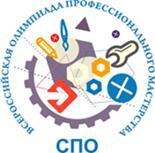 Приложение 2 к Порядку проведения регионального этапа Всероссийской олимпиады по укрупненной группе специальностей СПО 44.00.00 Образование и педагогические науки 
на базе БПОУ ВО «Вологодский педагогический колледж»1.Фамилия, имя, отчество 
субъекта персональных данныхЯ,__________________________________________________, (фамилия, имя, отчество)Я,__________________________________________________, (фамилия, имя, отчество)Я,__________________________________________________, (фамилия, имя, отчество)Я,__________________________________________________, (фамилия, имя, отчество)2Документ, удостоверяющий личность субъекта персональных данныхпаспорт серии _________ номер _________________,кем и когда выдан_____________________________________________________________________________________________паспорт серии _________ номер _________________,кем и когда выдан_____________________________________________________________________________________________паспорт серии _________ номер _________________,кем и когда выдан_____________________________________________________________________________________________паспорт серии _________ номер _________________,кем и когда выдан_____________________________________________________________________________________________3.Адрессубъекта персональных данныхзарегистрированный по адресу________________________________________________________________________________________________________________________________________зарегистрированный по адресу________________________________________________________________________________________________________________________________________зарегистрированный по адресу________________________________________________________________________________________________________________________________________зарегистрированный по адресу________________________________________________________________________________________________________________________________________Даю свое согласие своей волей и в своем интересе с учетом требований Федерального закона Российской Федерации от 27.07.2006 № 152-ФЗ «О персональных данных» на обработку, передачу и распространение моих персональных данных (включая их получение от меня и/или от любых третьих лиц) Оператору и другим пользователям:Даю свое согласие своей волей и в своем интересе с учетом требований Федерального закона Российской Федерации от 27.07.2006 № 152-ФЗ «О персональных данных» на обработку, передачу и распространение моих персональных данных (включая их получение от меня и/или от любых третьих лиц) Оператору и другим пользователям:Даю свое согласие своей волей и в своем интересе с учетом требований Федерального закона Российской Федерации от 27.07.2006 № 152-ФЗ «О персональных данных» на обработку, передачу и распространение моих персональных данных (включая их получение от меня и/или от любых третьих лиц) Оператору и другим пользователям:Даю свое согласие своей волей и в своем интересе с учетом требований Федерального закона Российской Федерации от 27.07.2006 № 152-ФЗ «О персональных данных» на обработку, передачу и распространение моих персональных данных (включая их получение от меня и/или от любых третьих лиц) Оператору и другим пользователям:Даю свое согласие своей волей и в своем интересе с учетом требований Федерального закона Российской Федерации от 27.07.2006 № 152-ФЗ «О персональных данных» на обработку, передачу и распространение моих персональных данных (включая их получение от меня и/или от любых третьих лиц) Оператору и другим пользователям:Даю свое согласие своей волей и в своем интересе с учетом требований Федерального закона Российской Федерации от 27.07.2006 № 152-ФЗ «О персональных данных» на обработку, передачу и распространение моих персональных данных (включая их получение от меня и/или от любых третьих лиц) Оператору и другим пользователям:4. Оператор  персональныхданных, получившийсогласие на обработкуперсональных данныхОператор  персональныхданных, получившийсогласие на обработкуперсональных данныхДепартамент образования Вологодской областиБПОУ ВО «Вологодский педагогический колледж»Департамент образования Вологодской областиБПОУ ВО «Вологодский педагогический колледж»Департамент образования Вологодской областиБПОУ ВО «Вологодский педагогический колледж»                                                                                       с целью:                                                                                       с целью:                                                                                       с целью:                                                                                       с целью:                                                                                       с целью:                                                                                       с целью:5. Цель обработкиперсональных данныхЦель обработкиперсональных данныхиндивидуального учета результатов олимпиады, хранения, обработки, передачи и распространения моих персональных данных (включая  их получение от меня и/или от любых третьих лиц)индивидуального учета результатов олимпиады, хранения, обработки, передачи и распространения моих персональных данных (включая  их получение от меня и/или от любых третьих лиц)индивидуального учета результатов олимпиады, хранения, обработки, передачи и распространения моих персональных данных (включая  их получение от меня и/или от любых третьих лиц)                                                                                       в объеме:                                                                                       в объеме:                                                                                       в объеме:                                                                                       в объеме:                                                                                       в объеме:                                                                                       в объеме:6.Перечень обрабатываемыхперсональных данныхПеречень обрабатываемыхперсональных данныхфамилия, имя, отчество, пол, дата рождения, гражданство, документ, удостоверяющий личность (вид документа, его серия и номер, кем и когда выдан), место жительства, место регистрации, информация о смене фамилии, имени, отчества,номер телефона (в том числе мобильный), адрес электронной почты, сведения, необходимые по итогам Олимпиады)фамилия, имя, отчество, пол, дата рождения, гражданство, документ, удостоверяющий личность (вид документа, его серия и номер, кем и когда выдан), место жительства, место регистрации, информация о смене фамилии, имени, отчества,номер телефона (в том числе мобильный), адрес электронной почты, сведения, необходимые по итогам Олимпиады)фамилия, имя, отчество, пол, дата рождения, гражданство, документ, удостоверяющий личность (вид документа, его серия и номер, кем и когда выдан), место жительства, место регистрации, информация о смене фамилии, имени, отчества,номер телефона (в том числе мобильный), адрес электронной почты, сведения, необходимые по итогам Олимпиады)                                                                                      для совершения                                                                                      для совершения                                                                                      для совершения                                                                                      для совершения                                                                                      для совершения                                                                                      для совершения7.Перечень действий 
с персональными данными, 
на совершение  которых дается согласие на обработку персональных данныхПеречень действий 
с персональными данными, 
на совершение  которых дается согласие на обработку персональных данныхдействий в отношении персональных данных,  которые необходимы для достижения указанных в пункте 5 целей, включая без ограничения: сбор, систематизацию, накопление, хранение, уточнение (обновление, изменение), использование (в том числе передача), обезличивание, блокирование, уничтожение, трансграничную передачу персональных данных с учетом действующего законодательства Российской Федерациидействий в отношении персональных данных,  которые необходимы для достижения указанных в пункте 5 целей, включая без ограничения: сбор, систематизацию, накопление, хранение, уточнение (обновление, изменение), использование (в том числе передача), обезличивание, блокирование, уничтожение, трансграничную передачу персональных данных с учетом действующего законодательства Российской Федерациидействий в отношении персональных данных,  которые необходимы для достижения указанных в пункте 5 целей, включая без ограничения: сбор, систематизацию, накопление, хранение, уточнение (обновление, изменение), использование (в том числе передача), обезличивание, блокирование, уничтожение, трансграничную передачу персональных данных с учетом действующего законодательства Российской Федерации                                                                                      с использованием:                                                                                      с использованием:                                                                                      с использованием:                                                                                      с использованием:                                                                                      с использованием:                                                                                      с использованием:8.Описание используемых оператором способов обработки персональных данныхОписание используемых оператором способов обработки персональных данныхкак автоматизированных средств обработки моих персональных данных, так и без использования средств автоматизациикак автоматизированных средств обработки моих персональных данных, так и без использования средств автоматизациикак автоматизированных средств обработки моих персональных данных, так и без использования средств автоматизации9.Срок, в течение которого действует согласие на обработку персональных данныхСрок, в течение которого действует согласие на обработку персональных данныхдля участников Олимпиады настоящее согласие действует 
со дня его подписания до дня отзыва в письменной форме или 2 года с момента подписания согласия для участников Олимпиады настоящее согласие действует 
со дня его подписания до дня отзыва в письменной форме или 2 года с момента подписания согласия для участников Олимпиады настоящее согласие действует 
со дня его подписания до дня отзыва в письменной форме или 2 года с момента подписания согласия 10.Отзыв согласия на обработку персональных данных 
по инициативе субъекта персональных данныхОтзыв согласия на обработку персональных данных 
по инициативе субъекта персональных данныхв случае неправомерного использования предоставленных персональных данных согласие на обработку персональных данных отзывается моим письменным заявлениемв случае неправомерного использования предоставленных персональных данных согласие на обработку персональных данных отзывается моим письменным заявлениемв случае неправомерного использования предоставленных персональных данных согласие на обработку персональных данных отзывается моим письменным заявлением(Ф.И.О. субъекта персональных данных)(Ф.И.О. субъекта персональных данных)(Ф.И.О. субъекта персональных данных)(Ф.И.О. субъекта персональных данных)(подпись)(дата)